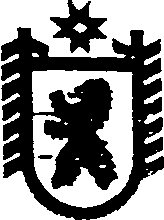 Республика КарелияСОВЕТ  ЧЕРНОПОРОЖСКОГО СЕЛЬСКОГО ПОСЕЛЕНИЯXLIV ЗАСЕДАНИЕ III СОЗЫВАРЕШЕНИЕот   02   ноября 2017 года  №116 п. Черный ПорогО внесении изменений в решение Совета Чернопорожского сельского поселения                      от 2 декабря 2016 года № 94 «О бюджете Чернопорожского сельского поселения на 2017 год и на плановый период 2018 и 2019 годов»Совет Чернопорожского сельского поселения решил:1. Внести в решение Чернопорожского сельского поселения от 2 декабря 2016 г.    № 94 «О бюджете Чернопорожского сельского поселения на 2017 год и на плановый период 2018 и 2019 годов» (в редакции решений от 7 марта 2017 г. № 102, от 18 июля 2017 г. № 110) следующие изменения:1)  подпункты 1-2 пункта 1 изложить в следующей редакции: «1) прогнозируемый общий объем доходов бюджета Чернопорожского сельского поселения в сумме 3 727,6 тыс. рублей, в том числе объем безвозмездных поступлений в сумме 2 660,8 тыс. рублей, из них объем получаемых межбюджетных трансфертов в сумме 2 660,0 тыс. рублей;2) общий объем расходов бюджета Чернопорожского сельского поселения в сумме       3 854,6 тыс. рублей;»;2) приложение 2 «Прогнозируемые поступления доходов бюджета Чернопорожского сельского поселения в 2017 году» изложить в следующей редакции“Приложение 2к решению Совета Чернопорожского сельского поселения «О бюджете Чернопорожского сельского поселения на 2017 год и на плановый период 2018 и 2019 годов» (в редакции решения 02   ноября 2017 года  №116 «О внесении изменений в решение Совета Чернопорожского сельского поселения  от 2 декабря 2016 г. № 94”;3) приложение 7 «Ведомственная структура расходов бюджета Чернопорожского сельского поселения по главным распорядителям бюджетных средств, разделам, подразделам и целевым статьям (муниципальным программам и непрограммным направлениям  деятельности), группам и подгруппам видов расходов классификации расходов бюджетов на 2017 год» изложить в следующей редакции: “Приложение 7к решению Совета Чернопорожского сельского поселения «О бюджете Чернопорожского сельского поселения на 2017 год и на плановый период 2018 и 2019 годов» (в редакции решения 02   ноября 2017 года  №116    «О внесении изменений в решение Совета Чернопорожского сельского поселения  от 2 декабря 2016 г. № 94»)”;4) приложение 9 «Распределение бюджетных ассигнований Чернопорожского сельского поселения по разделам, подразделам, целевым статьям (муниципальным программа и непрограммным направлениям деятельности), группам и подгруппам видов расходов классификации расходов бюджетов на 2017 год» изложить в следующей редакции: “Приложение 9к решению Совета Чернопорожского сельского поселения «О бюджете Чернопорожского сельского поселения на 2017 год и на плановый период 2018 и 2019 годов» (в редакции решения 02   ноября 2017 года  №116  «О внесении изменений в решение Совета Чернопорожского сельского поселения  от 2 декабря 2016 г. № 94»)”;5) приложение 11 «Источники финансирования дефицита бюджета Чернопорожского сельского поселения на 2017 год» изложить в следующей редакции: “Приложение 11к решению Совета Чернопорожского сельского поселения «О бюджете Чернопорожского сельского поселения на 2017 год и на плановый период 2018 и 2019 годов» (в редакции решения 02   ноября 2017 года  №116   «О внесении изменений в решение Совета Чернопорожского сельского поселения  от 2 декабря 2016 г. № 94»)”.2. Опубликовать настоящее решение в газете «Доверие» и обнародовать                    путем размещения официального текста настоящего решения                                                          в информационно-телекоммуникационной сети «Интернет» на официальном                         сайте администрации Чернопорожского сельского поселения http://home.onego.ru/~segadmin/ omsu_selo_cherny_porog.htm.3. Настоящее решение вступает в силу с момента его официального опубликования (обнародования).Председатель СоветаЧернопорожского сельского поселения                                                    М.В. ЖидковаГлава Чернопорожского сельского поселения                                                    С.А.ПотаповРазослать: в дело - 3, финансовое управление - 2, Бюджетное управление МФ РК, МКУ «ЦБ муниципальных образований», Отдел по Сегежскому району УФК по РК, редакция газеты «Доверие».(тыс.руб.)(тыс.руб.)(тыс.руб.)(тыс.руб.)(тыс.руб.)(тыс.руб.)(тыс.руб.)(тыс.руб.)№ пунктаНаименованиеКод классификации доходов бюджетаКод классификации доходов бюджетаКод классификации доходов бюджетаКод классификации доходов бюджетаКод классификации доходов бюджетаКод классификации доходов бюджетаКод классификации доходов бюджетаКод классификации доходов бюджетаВсего№ пунктаНаименованиекод главного администраторакод вида доходов бюджетакод вида доходов бюджетакод вида доходов бюджетакод вида доходов бюджетакод вида доходов бюджетакод подвида доходов бюджетакод подвида доходов бюджетаВсего№ пунктаНаименованиекод главного администраторакод группыкод подгруппыкод статьикод подстатьикод элементакод группы подвидакод аналитической группы подвидаВсегоI.ДОХОДЫ000100000000000000001 066,81.НАЛОГИ НА ПРИБЫЛЬ, ДОХОДЫ00010100000000000000280,01.1.Налог на доходы физических лиц18210102000010000110280,0Налог на доходы физических лиц с доходов, источником которых является налоговый агент, за исключением доходов, в отношении которых исчисление и уплата налога осуществляются в соответствии со статьями 227, 227.1 и 228 Налогового кодекса Российской Федерации18210102010010000110280,02.НАЛОГИ НА ТОВАРЫ (РАБОТЫ, УСЛУГИ), РЕАЛИЗУЕМЫЕ НА ТЕРРИТОРИИ РОССИЙСКОЙ ФЕДЕРАЦИИ00010300000000000000306,82.1.Акцизы по подакцизным товарам (продукции), производимым на территории Российской Федерации00010302000010000110306,8Доходы от уплаты акцизов на прямогонный бензин, подлежащие распределению между бюджетами субъектов Российской Федерации и местными бюджетами с учетом установленных дифференцированных нормативов отчислений в местные бюджеты10010302230010000110120,0Доходы от уплаты акцизов на автомобильный бензин, подлежащие распределению между бюджетами субъектов Российской Федерации и местными бюджетами с учетом установленных дифференцированных нормативов отчислений в местные бюджеты100103022400100001101,2Доходы от уплаты акцизов на моторные масла для дизельных и (или) карбюраторных (инжекторных) двигателей, подлежащие распределению между бюджетами субъектов Российской Федерации и местными бюджетами с учетом установленных дифференцированных нормативов отчислений в местные бюджеты10010302250010000110210,0Доходы от уплаты акцизов на дизельное топливо, подлежащие распределению между бюджетами субъектов Российской Федерации и местными бюджетами с учетом установленных дифференцированных нормативов отчислений в местные бюджеты10010302260010000110-24,43.НАЛОГИ НА ИМУЩЕСТВО0001060000000000000095,03.1.Налог на имущество физических лиц, взимаемый по ставке, применяемой к объекту налогообложения, расположенному в границах сельского поселения182106010301000001105,03.2.Земельный налог с организаций, обладающих земельным участком, расположенным в границах сельских поселений182106060331000001109,03.3.Земельный налог с физических лиц, обладающих земельным участком, расположенным в границах сельских поселений1821060604310000011081,04.ДОХОДЫ ОТ ИСПОЛЬЗОВАНИЯ ИМУЩЕСТВА, НАХОДЯЩЕГОСЯ В ГОСУДАРСТВЕННОЙ И МУНИЦИПАЛЬНОЙ СОБСТВЕННОСТИ00011100000000000000385,04.1.Доходы, получаемые в виде арендной либо иной платы за передачу в возмездное пользование государственного и муниципального имущества (за исключением имущества бюджетных и автономных учреждений, а также имущества государственных и муниципальных унитарных предприятий, в том числе казенных)00011105000000000120175,0Доходы от сдачи в аренду имущества, находящегося в оперативном управлении органов государственной власти, органов местного самоуправления, государственных внебюджетных фондов и созданных ими учреждений ( за исключением имущества муниципальных бюджетных и автономных учреждений)00011105030000000120175,0Доходы от сдачи в аренду имущества, находящегося в оперативном управлении органов управления сельских поселений и созданных ими учреждений (за исключением имущества муниципальных бюджетных и автономных учреждений)03611105035100000120175,04.2.Прочие   доходы   от    использования  имущества  и  прав,   находящихся   в  государственной и  муниципальной собственности (за исключением имущества бюдждетных и  автономных  учреждений, а также  имущества  государственных и муниципальных  унитарных  предприятий, в том числе казенных)00011109000000000000210,0Прочие поступления от использования имущества, находящегося в собственности сельских поселений (за исключением имущества муниципальных бюджетных и автономных учреждений, а также имущества муниципальных унитарных предприятий, в том числе казенных)03611109045100000120210,0II.БЕЗВОЗМЕЗДНЫЕ ПОСТУПЛЕНИЯ000200000000000000002 660,81.БЕЗВОЗМЕЗДНЫЕ ПОСТУПЛЕНИЯ ОТ ДРУГИХ БЮДЖЕТОВ БЮДЖЕТНОЙ СИСТЕМЫ РОССИЙСКОЙ ФЕДЕРАЦИИ000202000000000000002 660,01.1.Дотации бюджетам бюджетной системы Российской Федерации000202100000000001511 868,0Дотации бюджетам сельских поселений на выравнивание бюджетной обеспеченности036202150011000001511 868,01.2.Субсидии от других бюджетов бюджетной системы Российской Федерации00020220000000000151348,0Прочие субсидии00020229999000000151348,0Прочие субсидии, зачисляемые в бюджеты поселений03620229999100000151348,01.3.Субвенции бюджетам бюджетной системы Российской Федерации0002023000000000015184,0Субвенции бюджетам сельских поселений на выполнение передаваемых полномочий субъектов Российской Федерации036202300241000001512,0Субвенции бюджетам сельских поселений на осуществление первичного воинского учета на территориях, где отсутствуют военные комиссариаты0362023511810000015182,01.4.Иные межбюджетные трансферты00020240000000000151360,02.ДОХОДЫ БЮДЖЕТОВ БЮДЖЕТНОЙ СИСТЕМЫ РОССИЙСКОЙ ФЕДЕРАЦИИ ОТ ВОЗВРАТА БЮДЖЕТАМИ БЮДЖЕТНОЙ СИСТЕМЫ РОССИЙСКОЙ ФЕДЕРАЦИИ ОСТАТКОВ СУБСИДИЙ, СУБВЕНЦИЙ И ИНЫХ МЕЖБЮДЖЕТНЫХ ТРАНСФЕРТОВ, ИМЕЮЩИХ ЦЕЛЕВОЕ НАЗНАЧЕНИЕ, ПРОШЛЫХ ЛЕТ000218000000000001510,8Доходы бюджетов сельских поселений от возврата остатков субсидий, субвенций и иных межбюджетных трансфертов, имеющих целевое назначение, прошлых лет из бюджетов муниципальных районов036218600101000001510,8ВСЕГО ДОХОДОВ:3 727,6тыс.рублейтыс.рублейтыс.рублейтыс.рублейтыс.рублейтыс.рублейтыс.рублейтыс.рублейНаименованиекод главного распорядителяРазделПодразделЦелевая статьяЦелевая статьяЦелевая статьяЦелевая статьяЦелевая статьяЦелевая статьяВид расходовСуммаНаименованиекод главного распорядителяРазделПодразделЦелевая статьяЦелевая статьяЦелевая статьяЦелевая статьяЦелевая статьяЦелевая статьяВид расходовСуммаНаименованиекод главного распорядителяРазделПодразделЦелевая статьяЦелевая статьяЦелевая статьяЦелевая статьяЦелевая статьяЦелевая статьяВид расходовСуммаНаименованиекод главного распорядителяРазделПодразделЦелевая статьяЦелевая статьяЦелевая статьяЦелевая статьяЦелевая статьяЦелевая статьяВид расходовСуммаНаименованиекод главного распорядителяРазделПодразделЦелевая статьяЦелевая статьяЦелевая статьяЦелевая статьяЦелевая статьяЦелевая статьяВид расходовСуммаАдминистрация Чернопорожского сельского поселения0363 854,6Общегосударственные вопросы036012 400,4Функционирование высшего должностного лица субъекта РФ и муниципального образования0360102520,5Глава муниципального образования03601020100002010520,5Расходы на выплаты персоналу государственных (муниципальных) органов03601020100002010120520,5Функционирование правительства РФ, высших исполнительных органов государственной власти субъектов РФ, местных администраций03601041 196,2Осуществление полномочий органами местного самоуправления03601040100002030834,2Расходы на выплаты персоналу государственных (муниципальных) органов03601040100002030120218,1Иные закупки товаров, работ и услуг для обеспечения государственных (муниципальных) нужд03601040100002030240610,5Уплата налогов, сборов и иных платежей036010401000020308505,6Осуществление части полномочий муниципального района по решению вопросов местного значения в соответствии с заключенными соглашениями03601040100005150360,0Расходы на выплаты персоналу государственных (муниципальных) органов03601040100005150120360,0Осуществление  полномочий Республики Карелия по созданию и обеспечению деятельности административных комиссий и определению перечня должностных лиц, уполномоченных составлять протоколы036010401000421402,0Иные закупки товаров, работ и услуг для обеспечения государственных (муниципальных) нужд036010401000421402402,0Обеспечение деятельности финансовых, налоговых и таможенных органов и органов финансового (финансово-бюджетного) надзора0360106135,8Осуществление полномочий контрольно-счетным органом муниципального образования за счет средств бюджетов поселений03601060100002060135,8Иные межбюджетные трансферты03601060100002060540135,8Другие общегосударственные вопросы0360113547,9Осуществление полномочий по формированию, исполнению бюджета поселения и контроль за исполнением данного бюджета, на обеспечение деятельности подведомственных учреждений03601130100002430382,7Иные межбюджетные трансферты03601130100002430540382,7Оценка недвижимости, признание прав и регулирование отношений по государственной и муниципальной собственности036011301000900205,4Иные закупки товаров, работ и услуг для обеспечения государственных (муниципальных) нужд036011301000900202405,4Реализация государственных функций, связанных с общегосударственным управлением03601130100092030159,8Иные закупки товаров, работ и услуг для обеспечения государственных (муниципальных) нужд0360113010009203024091,5Исполнение судебных актов036011301000920308307,3Уплата налогов, сборов и иных платежей0360113010009203085061,0Национальная оборона0360282,0Мобилизационная и  вневойсковая подготовка036020382,0Осуществление передаваемых полномочий Российской Федерации по первичному воинскому учету на территориях, где отсутствуют военные комиссариаты0360203010005118082,0Расходы на выплаты персоналу государственных (муниципальных) органов0360203010005118012082,0Национальная экономика03604668,5Дорожное хозяйство (дорожные фонды)0360409668,5Строительство, ремонт и содержание автомобильных дорог и инженерных сооружений на них в границах поселений 03604090100085010281,8Иные закупки товаров, работ и услуг для обеспечения государственных (муниципальных) нужд03604090100085010240281,8Субсидия на реализацию мероприятий государственной программы Республики Карелия «Развитие транспортной системы» в целях содержания и ремонта дорог03604090100143180348,0Иные закупки товаров, работ и услуг для обеспечения государственных (муниципальных) нужд03604090100143180240348,0Софинансирование мероприятий государственной программы Республики Карелия «Развитие транспортной системы» в целях содержания и ремонта дорог (местный бюджет)034040901001S318038,7Иные закупки товаров, работ и услуг для обеспечения государственных (муниципальных) нужд034040901001S318024038,7Жилищно-коммунальное хозяйство03605558,3Жилищное хозяйство0360501258,6Мероприятия в области жилищного хозяйства03605010100085030258,6Иные закупки товаров, работ и услуг для обеспечения государственных (муниципальных) нужд03605010100085030240258,6Коммунальное хозяйство036050225,0Мероприятия в области коммунального хозяйства0360502010008505025,0Иные закупки товаров, работ и услуг для обеспечения государственных (муниципальных) нужд0360502010008505024025,0Благоустройство0360503274,7Уличное освещение03605030100006010274,7Иные закупки товаров, работ и услуг для обеспечения государственных (муниципальных) нужд03605030100006010240217,0Исполнение судебных актов0360503010000601083057,7Социальная политика03610145,4Пенсионное обеспечение0361001145,4Доплаты к пенсиям муниципальных служащих03610010100079100145,4Публичные нормативные социальные выплаты гражданам03610010100079100310145,4       ИТОГО РАСХОДОВ:3 854,6тыс.рублейтыс.рублейтыс.рублейтыс.рублейтыс.рублейтыс.рублейтыс.рублейтыс.рублейНаименованиеРазделПодразделЦелевая статьяЦелевая статьяЦелевая статьяЦелевая статьяЦелевая статьяЦелевая статьяВид расходовСуммаНаименованиеРазделПодразделЦелевая статьяЦелевая статьяЦелевая статьяЦелевая статьяЦелевая статьяЦелевая статьяВид расходовСуммаНаименованиеРазделПодразделЦелевая статьяЦелевая статьяЦелевая статьяЦелевая статьяЦелевая статьяЦелевая статьяВид расходовСуммаНаименованиеРазделПодразделЦелевая статьяЦелевая статьяЦелевая статьяЦелевая статьяЦелевая статьяЦелевая статьяВид расходовСуммаНаименованиеРазделПодразделЦелевая статьяЦелевая статьяЦелевая статьяЦелевая статьяЦелевая статьяЦелевая статьяВид расходовСуммаОбщегосударственные вопросы012 400,4Функционирование высшего должностного лица субъекта РФ и муниципального образования0102520,5Глава муниципального образования01020100002010520,5Расходы на выплаты персоналу государственных (муниципальных) органов01020100002010120520,5Функционирование правительства РФ, высших исполнительных органов государственной власти субъектов РФ, местных администраций01041 196,2Осуществление полномочий органами местного самоуправления01040100002030834,2Расходы на выплаты персоналу государственных (муниципальных) органов01040100002030120218,1Иные закупки товаров, работ и услуг для обеспечения государственных (муниципальных) нужд01040100002030240610,5Уплата налогов, сборов и иных платежей010401000020308505,6Осуществление части полномочий муниципального района по решению вопросов местного значения в соответствии с заключенными соглашениями01040100005150360,0Расходы на выплаты персоналу государственных (муниципальных) органов01040100005150120360,0Осуществление  полномочий Республики Карелия по созданию и обеспечению деятельности административных комиссий и определению перечня должностных лиц, уполномоченных составлять протоколы010401000421402,0Иные закупки товаров, работ и услуг для обеспечения государственных (муниципальных) нужд010401000421402402,0Обеспечение деятельности финансовых, налоговых и таможенных органов и органов финансового (финансово-бюджетного) надзора0106135,8Осуществление полномочий контрольно-счетным органом муниципального образования за счет средств бюджетов поселений01060100002060135,8Иные межбюджетные трансферты01060100002060540135,8Другие общегосударственные вопросы0113547,9Осуществление полномочий по формированию, исполнению бюджета поселения и контроль за исполнением данного бюджета, на обеспечение деятельности подведомственных учреждений01130100002430382,7Иные межбюджетные трансферты01130100002430540382,7Оценка недвижимости, признание прав и регулирование отношений по государственной и муниципальной собственности011301000900205,4Иные закупки товаров, работ и услуг для обеспечения государственных (муниципальных) нужд011301000900202405,4Реализация государственных функций, связанных с общегосударственным управлением01130100092030159,8Иные закупки товаров, работ и услуг для обеспечения государственных (муниципальных) нужд0113010009203024091,5Исполнение судебных актов011301000920308307,3Уплата налогов, сборов и иных платежей0113010009203085061,0Национальная оборона0282,0Мобилизационная и  вневойсковая подготовка020382,0Осуществление передаваемых полномочий Российской Федерации по первичному воинскому учету на территориях, где отсутствуют военные комиссариаты0203010005118082,0Расходы на выплаты персоналу государственных (муниципальных) органов0203010005118012082,0Национальная экономика04668,5Дорожное хозяйство (дорожные фонды)0409668,5Строительство, ремонт и содержание автомобильных дорог и инженерных сооружений на них в границах поселений 04090100085010281,8Иные закупки товаров, работ и услуг для обеспечения государственных (муниципальных) нужд04090100085010240281,8Субсидия на реализацию мероприятий государственной программы Республики Карелия «Развитие транспортной системы» в целях содержания и ремонта дорог04090100143180348,0Иные закупки товаров, работ и услуг для обеспечения государственных (муниципальных) нужд04090100143180240348,0Софинансирование мероприятий государственной программы Республики Карелия «Развитие транспортной системы» в целях содержания и ремонта дорог (местный бюджет)040901001S318038,7Иные закупки товаров, работ и услуг для обеспечения государственных (муниципальных) нужд040901001S318024038,7Жилищно-коммунальное хозяйство05558,3Жилищное хозяйство0501258,6Мероприятия в области жилищного хозяйства05010100085030258,6Иные закупки товаров, работ и услуг для обеспечения государственных (муниципальных) нужд05010100085030240258,6Коммунальное хозяйство050225,0Мероприятия в области коммунального хозяйства0502010008505025,0Иные закупки товаров, работ и услуг для обеспечения государственных (муниципальных) нужд0502010008505024025,0Благоустройство0503274,7Уличное освещение05030100006010274,7Иные закупки товаров, работ и услуг для обеспечения государственных (муниципальных) нужд05030100006010240217,0Исполнение судебных актов0503010000601083057,7Социальная политика10145,4Пенсионное обеспечение1001145,4Доплаты к пенсиям муниципальных служащих10010100079100145,4Публичные нормативные социальные выплаты гражданам10010100079100310145,4       ИТОГО РАСХОДОВ:3 854,6(тыс. рублей)№ пунктаНаименованиеКод бюджетной классификации Российской ФедерацииКод бюджетной классификации Российской ФедерацииКод бюджетной классификации Российской ФедерацииКод бюджетной классификации Российской ФедерацииКод бюджетной классификации Российской ФедерацииКод бюджетной классификации Российской ФедерацииКод бюджетной классификации Российской ФедерацииКод бюджетной классификации Российской ФедерацииСумма№ пунктаНаименованиеАдмини-страторГруп-паПод-груп-паСтатьяПодст-атьяЭле-ментПрограм-маЭконом.клас.СуммаИСТОЧНИКИ ВНУТРЕННЕГО ФИНАНСИРОВАНИЯ ДЕФИЦИТОВ БЮДЖЕТОВ00001000000000000000127,01.ИЗМЕНЕНИЕ ОСТАТКОВ СРЕДСТВ НА СЧЕТАХ  ПО УЧЕТУ СРЕДСТВ БЮДЖЕТА00001050000000000000127,01.1.Увеличение остатков средств бюджетов000010500000000005003 727,6Увеличение прочих остатков средств бюджетов036010502000000005003 727,6Увеличение прочих остатков денежных средств бюджетов036010502010000005103 727,6Увеличение прочих остатков денежных средств бюджетов сельских поселений036010502011000005103 727,61.2.Уменьшение остатков средств бюджетов000010500000000006003 854,6Уменьшение прочих остатков средств бюджетов036010502000000006003 854,6Уменьшение прочих остатков денежных средств бюджетов036010502010000006103 854,6Уменьшение прочих остатков денежных средств бюджетов сельских поселений036010502011000006103 854,6